Додаток 1 
до Інструкції з діловодства в ТУ ДСА України в Дніпропетровській області
(пункт 67)ВИМОГИ 
до оформлення документів, що виготовляються 
за допомогою друкувальних засобів1. Для друкування текстів службових документів використовується гарнітура Times New Roman, шрифт розміром 12–14 друкарських пунктів. Дозволяється використовувати шрифт розміром 8–12 друкарських пунктів для друкування реквізиту "Прізвище виконавця і номер його телефону", виносок, пояснювальних написів до окремих елементів тексту документа або його реквізитів тощо.Під час друкування заголовків дозволяється використовувати напівжирний шрифт (прямий або курсив).2. Текст документів на папері формату А4 (210 х 297 міліметрів) рекомендовано друкувати через 1–1,5 міжрядкового інтервалу, а формату А5 (148 х 210 міліметрів) — через 1 міжрядковий інтервал.Реквізити документа (крім тексту), які складаються з кількох рядків, друкуються через 1 міжрядковий інтервал. Складові частини реквізитів "Адресат", "Гриф затвердження", "Гриф погодження" відокремлюються один від одного через 1,5 міжрядкового інтервалу.Реквізити документа відокремлюються один від одного через 1,5–3 міжрядкових інтервали.3. Назва виду документа друкується великими літерами.4. Розшифрування підпису в реквізиті "Підпис" друкується на рівні останнього рядка назви посади.5. Максимальна довжина рядка багаторядкових реквізитів (крім реквізиту тексту) — 73 міліметри (28 друкованих знаків).Якщо заголовок до тексту перевищує 150 знаків (5 рядків), його дозволяється продовжувати до межі правого поля. Крапка в кінці заголовка не ставиться.6. Під час оформлення документів слід дотримуватися таких відступів від межі лівого поля документа:12,5 міліметра — для абзаців у текст;;92 міліметри — для реквізиту "Адресат";104 міліметри — для реквізитів "Гриф затвердження" та "Гриф обмеження доступу до документа";125 міліметрів — для розшифрування підпису в реквізиті "Підпис".7. Не робиться відступ від межі лівого поля для реквізитів "Дата документа", "Заголовок до тексту документа", "Текст" (без абзаців), "Відмітка про наявність додатків", Прізвище виконавця і номер його телефону", "Відмітка про виконання документа й надсилання його до справи", найменування посади в реквізитах "Підпис" та "Гриф погодження", засвідчувального напису "Згідно з оригіналом", а також слів "СЛУХАЛИ", "ВИСТУПИЛИ", "ВИРІШИЛИ", "УХВАЛИЛИ", "НАКАЗУЮ", "ЗОБОВ’ЯЗУЮ". 8. За наявності кількох грифів затвердження й погодження вони розміщуються на одному рівні вертикальними рядками. Перший гриф — від межі лівого поля; другий — через 104 міліметри від межі лівого поля.9. Якщо в тексті документа міститься посилання на додатки або на документ, що став підставою для його видання, слова "Додаток" і "Підстава" друкуються від межі лівого поля, а текст до них — через 1 міжрядковий інтервал.10. Під час оформлення документів на двох і більше сторінках друга та наступні сторінки повинні бути пронумеровані.Номери сторінок ставляться посередині верхнього поля аркуша арабськими цифрами без зазначення слова "сторінка" та розділових знаків. Перша сторінка не нумерується.11. Тексти документів постійного зберігання друкуються на одному боці аркуша. Документи зі строком зберігання до 5 років можна друкувати на лицьовому та зворотному боці аркуша.Додаток 2до Інструкції з діловодства в ТУ ДСА України в Дніпропетровській області
(пункт 71)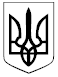 ДЕРЖАВНА СУДОВА АДМІНІСТРАЦІЯ УКРАЇНИТериторіальне управління Державної судової адміністрації України    в Дніпропетровській областівул. Дмитра Яворницького, 57, м. Дніпро, 49070, тел./факс: (056)745-07-01, e-mail: inbox@dp.court.gov.ua, web:  https://dp.court.gov.ua/tu04/, код ЄДРПОУ: 26239738(Текст документу)Додатки: З повагоюПосада                                    (підпис)                    ініціали (ініціал імені), прізвищеДодаток 3до Інструкції з діловодства в ТУ ДСА України в Дніпропетровській області
(пункт 71)ДЕРЖАВНА СУДОВА АДМІНІСТРАЦІЯ УКРАЇНИТериторіальне управління Державної судової адміністрації України    в Дніпропетровській областіН А К А ЗПродовження додатка 3Зворотний бік аркушаВНУТРІШНІ ВІЗИДодаток 4до Інструкції з діловодства в ТУ ДСА України в Дніпропетровській області
(пункт 75)1. Акти (виконання робіт, списання, експертизи, фінансових перевірок; вилучення справ для знищення; передачі справ тощо).2. Аркуші погодження проектів нормативно-правових актів.3. Довідки (лімітні; про виплату страхових сум; використання бюджетних асигнувань на зарплату; про нараховану зарплату тощо).4. Договори (про матеріальну відповідальність, науково-технічне співробітництво, підряди, оренду приміщень; про виконання робіт тощо).5. Документи (довідки, посвідчення тощо), що засвідчують права громадян та юридичних осіб.6. Довіреність на одержання товарно-матеріальних цінностей, бюджетні, банківські, пенсійні, платіжні.7. Завдання (на проектування об’єктів, технічних споруд, капітальне будівництво; технічні тощо).8. Заяви (на акредитив; про відмову від акцепту тощо).9. Заявки (на обладнання, винаходи тощо).10. Зразки відбитків печаток і підписів працівників, які мають право здійснювати фінансово-господарські операції.11. Кошторис витрат (на утримання апарату управління; на калькуляцію за договором; на капітальне будівництво тощо).12. Листи гарантійні (на виконання робіт, надання послуг тощо).13. Номенклатури справ.14. Описи справ.15. Подання та клопотання (про нагородження, про преміювання).16. Протоколи (погодження планів поставок).17. Реєстри (чеків, бюджетних доручень).18. Специфікації (виробів, продукції тощо).19. Спільні документи, підготовлені від імені двох і більше установ.               Продовження додатка 420. Титульні списки.21. Трудові книжки.22. Штатні розписи.23. Посвідчення про відрядження (у разі використання ТУ ДСА України в Дніпропетровській області).24. Посвідчення працівників ТУ ДСА України в Дніпропетровській області.25. Посвідчення  керівників, заступників керівників апаратів місцевих загальних судів Дніпропетровській області.26. Почесні грамоти, подяки Начальника ТУ ДСА України в Дніпропетровській області.27. Мережа розпорядників та одержувачів коштів державного бюджету.28. Розподіл показників зведених кошторисів, розподіл показників зведених планів асигнувань загального фонду державного бюджету (за винятком надання кредитів з державного бюджету), розподіл показників зведених планів спеціального фонду державного бюджету (за винятком власних надходжень бюджетних установ, відповідних видатків та надання кредитів) та зведення показників спеціального фонду крім надання кредитів.29. Кошторис, план асигнувань (за винятком надання кредитів з бюджету) загального фонду бюджету, план спеціального фонду державного бюджету (за винятком власних надходжень бюджетних установ та відповідних видатків).30. Розрахунки, які обґрунтовують показники видатків бюджету, що включаються до проекту кошторису та є невід'ємною частиною кошторису та паспорта бюджетної програми та зміни до них.31. Довідка змін до кошторису, плану асигнувань (за винятком надання кредитів з бюджету) загального фонду бюджету, плану спеціального фонду бюджету (за винятком власних надходжень бюджетних установ та відповідних видатків).32. Реєстри змін розподілу показників зведених кошторисів, планів асигнувань загального фонду державного бюджету (за винятком надання кредитів з державного бюджету), планів спеціального фонду державного бюджету (за винятком власних надходжень бюджетних установ та відповідних видатків), зведення показників спеціального фонду.33. Розподіл відкритих асигнувань.Додаток 5                               до Інструкції з діловодства в ТУ ДСА України в Дніпропетровській області                                                                                                                        (пункт 80)ЖУРНАЛобліку печаток та штампів, що застосовуються в територіальному управлінні ДСА України в Дніпропетровській областіДодаток 6до Інструкції з діловодства в ТУ ДСА України в Дніпропетровській області 
(пункт 145)П О К А Ж Ч И К       Р О З С И Л К И наказу ТУ ДСА України в Дніпропетровській області  від ________________№ __________ Керівник структурного підрозділу виконавця_______________ ПІБ _______________     підпис Виконавець ________________ПІБ ______________			        підпис	 Відправку здійснив ______________________ПІБ _____________                                                   підписДодаток 7до Інструкції з діловодства в ТУ ДСА України в Дніпропетровській області 
(пункт 175)ЖУРНАЛ 
реєстрації відрядженьДодаток 8до Інструкції з діловодства в ТУ ДСА України в Дніпропетровській області 
(пункт 202)Територіальне управління Державної судової адміністрації України в Дніпропетровській областіАКТпро відсутність вкладень у конвертівід ______________ № ______Підстава: Інструкція з діловодства в ТУ ДСА України в Дніпропетровській області затверджена наказом ТУ ДСА України в Дніпропетровській області від ________ № _____ .Цей акт складений  _________________________________________________________________________________(посада працівника діловодної  служби, прізвище, ім’я, по батькові)у присутності: ___________________________________________________________________________________________________________________________________________________________________________________________________________________________________________________(посада, прізвище, ініціали)про те, що під час розкриття конверта (пакета), надісланого__________________________________________________________________________________________________________________________________________________________________				(назва установи, від якої надійшов пакет)не виявлено таких вкладень:___________________________________________________________________________________________________________________________________________________________________________________________________________________________________________________				(назва та номер документа)Начальник відділу організаційного забезпечення діяльності судів та судової статистики	        (підпис) 		(ініціали, прізвище)Підписи присутніхПримітка. Акт складається у двох примірниках, один з яких надсилається відправникові для надіслання документів, яких не вистачаєДодаток 9до Інструкції з діловодства в ТУ ДСА України в Дніпропетровській області 
(пункт 211)ПРИМІРНИЙ ПЕРЕЛІК 
документів, що не підлягають реєстрації *1. Графіки, наряди, заявки, рознарядки.2. Зведення та інформація, надіслані до відома.3. Навчальні плани, програми (копії).4. Рекламні повідомлення, плакати, програми нарад, конференцій тощо.5. Прейскуранти (копії).6. Норми витрати матеріалів.7. Вітальні листи й запрошення.8. Друковані видання (книги, журнали, бюлетені).9. Наукові звіти за темами.10. Місячні, квартальні, піврічні звіти.11. Форми статистичної звітності.12. Договори.* Документи, зазначені  в пунктах 1, 3, 8-12 підлягають спеціальному обліку у відповідних структурних підрозділах Додаток 10до Інструкції з діловодства в ТУ ДСА України в Дніпропетровській області 
(пункт 218)	РЕЄСТРАЦІЙНО-КОНТРОЛЬНА КАРТКАЛицьовий бікДодаток 11до Інструкції з діловодства в ТУ ДСА України в Дніпропетровській області
(пункт 218)ПОРЯДОК 
заповнення реквізитів 
реєстраційно-контрольної картки Додаток 12до Інструкції з діловодства в                         ТУ ДСА України в Дніпропетровській області
(пункт 231)СТРОКИ 
виконання основних документівЗапит народного депутата України, народних депутатів чи комітету Верховної Ради України ― не пізніше ніж у чотирнадцятиденний строк з дня його надходження (реєстрації) або в інший установлений Верховною Радою України строк. Якщо запит народного депутата України з об'єктивних причин не може бути розглянуто в установлений строк, надсилається відповідно до закону письмове повідомлення суб'єктам внесення запиту, який не повинен перевищувати одного місяця з моменту одержання запиту.Звернення народного депутата України  ― протягом не більш як 9 календарних днів з дня надходження.У разі неможливості розгляду звернення народного депутата України в установлений строк йому повідомляють про це офіційним листом із зазначенням причин продовження строку розгляду. Строк розгляду депутатського звернення з урахуванням строку продовження не може перевищувати 28 днів з моменту його надходження.Вимога народного депутата України — невідкладно, а за відсутності такої можливості ― не пізніш як у п’ятиденний строк необхідно забезпечити його консультаціями відповідних фахівців з питань депутатської діяльності й надати, необхідні інформацію та документацію.Звернення комітетів Верховної Ради України ― протягом не більш як 9 календарних днів з дня надходження.Запити членів Рахункової палати — протягом 14 днів з дня отримання запиту, якщо в ньому не встановлено інший строк. Рішення, прийняте за результатами обговорення звіту, підлягає розгляду об’єктом контролю в місячний строк.Письмовий запит Вищої ради правосуддя, її органу або члена Вищої ради правосуддя ― протягом 10 днів з дня отримання запиту.Запит Національного антикорупційного бюро України ― невідкладно, але не більше ніж протягом трьох робочих днів. У разі неможливості надання інформації                                так само невідкладно в письмовій формі повідомити про це Національне бюро з обґрунтуванням причин. Національне бюро за зверненням відповідного суб’єкта може продовжити строк надання інформації на строк не більше двох календарних днів. Запит Національного агентства з питань запобігання корупції – упродовж десяти робочих днів з дня одержання запиту.Адвокатський запит ― протягом п’яти робочих днів, у разі значного обсягу інформації строк може бути подовжено до вісімнадцяти робочих днів, з обґрунтуванням причин такого продовження, про що адвокату письмово повідомляється не пізніше п’яти робочих днів з дня отримання адвокатського запиту. Запит про проведення перевірки, передбаченої Законом України "Про очищення влади" ― не пізніше ніж на шістдесятий день з дня початку проходження перевірки.Продовження додатка 12Запит про перевірку відомостей щодо особи, яка претендує на зайняття посади, яка передбачає зайняття відповідального або особливо відповідального становища, або посади з підвищеним корупційним ризиком — у семиденний строк з дати надходження запиту.Запит на публічну інформацію від фізичної, юридичної особи, об'єднання громадян без статусу юридичної особи, крім суб'єктів владних повноважень (далі ― запитувачі), та надання відповіді на запит на інформацію ― не більше п'яти робочих днів від дня надходження запиту.У разі коли запит на інформацію стосується інформації, необхідної для захисту життя чи свободи особи, про стан довкілля, якість харчових продуктів і предметів побуту, аварії, катастрофи, небезпечні природні явища та інші надзвичайні події, що сталися або можуть статись і загрожують безпеці громадян, відповідь повинна бути надана не пізніше ніж протягом 48 годин з дня надходження запиту.У разі коли запит стосується великого обсягу інформації або потребує пошуку інформації серед значної кількості даних, розпорядник інформації може продовжити строк розгляду запиту до 18 робочих днів з обґрунтуванням такого продовження. Про продовження строку розпорядник інформації повідомляє запитувачу в письмовій формі не пізніше ніж протягом п'яти робочих днів з дня надходження запиту.Відстрочення в задоволенні запиту на інформацію допускається в разі, коли запитувана інформація не може бути надана для ознайомлення в передбачені строки в разі настання обставин непереборної сили. Рішення про відстрочення доводиться до відома запитувача в письмовій формі з роз'ясненням порядку оскарження прийнятого рішення.Звернення громадян ― не більше 28 днів з дня їх надходження, а ті, які не потребують додаткового вивчення, ― невідкладно, але не пізніше 14  днів від дня їх отримання.Якщо у двадцятивосьмиденний строк вирішити порушені у зверненні питання неможливо, встановлюється необхідний строк для його розгляду, про що повідомляється особа, яка подала звернення. При цьому загальний строк вирішення питань, порушених у зверненні, не може перевищувати 43 дні.Якщо питання, порушені у зверненні, не входять до  повноважень установи, воно в термін не більше п'яти днів пересилається за належністю відповідному органу чи посадовій особі, про що повідомляється громадянину, який подав звернення. У разі якщо звернення не містить даних, необхідних для прийняття обгрунтованого рішення воно в термін не більше п'яти днів повертається громадянину з відповідними роз'ясненнями.Звернення, оформлене без дотримання вимог, передбачених Законом України "Про звернення громадян" повертається заявнику з відповідними роз’ясненнями не пізніш як через десять днів від дня його надходження.14.	Телеграми, в яких порушуються питання, що потребують термінового вирішення, ― до двох днів, решта ― протягом 10 днів.* Примітка: обчислення строків, визначених у даній Інструкції, здійснюється в календарних днях, якщо не міститься посилання на робочі дні.Додаток 13до Інструкції з діловодства вТУ ДСА України в Дніпропетровській області(пункт 237)Перелік контрольних  завдань,терміни виконання яких наступають у  період  ____________________                                                                                                             Додаток  14до Інструкції з діловодства в ТУ ДСА України в Дніпропетровській області(пункт 241)ЗВЕДЕННЯ* 
про виконання документів, що підлягають 
індивідуальному контролю, станом на _________20__ р. * У разі потреби зведення може доповнюватися додатковими графами                                                                                                             Додаток  15до Інструкції з діловодства в ТУ ДСА України в Дніпропетровській області(пункт 251)Територіальне управління Державної судової адміністрації України в Дніпропетровській областіНайменування структурного підрозділуНОМЕНКЛАТУРА СПРАВ_____________№____________На __________рік_________________________________________________________________ 
(назва розділу)Продовження додатка 15Підсумковий запис про категорії та кількість справ, складених у ______ році у структурному підрозділі:  Підсумкові відомості передано особі, відповідальній за складання зведеної номенклатури в ТУ ДСА України в Дніпропетровській області.Формат А4 (210 х 297)_____________________________________________________________________________(назва розділу*)Продовження додатка 16Підсумковий запис про категорії та кількість справ, складених у ______ році в установі:Підсумкові відомості передано в архів ТУ ДСА України в Дніпропетровській області.Формат А4 (210 х 297)Територіальне управління Державної судової адміністрації України в Дніпропетровській областіНайменування структурного підрозділуКАРТКА-ЗАМІННИК СПРАВИСправа ___________________________________________________________________(індекс за номенклатурою або номер за описом і заголовок)Опис ___________________________________________________________________(номер і назва)Фонд ___________________________________________________________________(номер і назва)Видано ______________________ 		 (дата видачі)________________________________________________________________________________________________(особа, якій видано, та найменування її структурного підрозділу)до ___________________________		(дата повернення)Формат А4 (210 х 297)АКТ	          _______________ № ________                                                              __________________________             (місце складання)         про нестачу справ (документів) у структурних підрозділахУ результаті ____________________________________________ встановлено відсутність справ (документів), що внесені до номенклатури. Заходи щодо їх розшуку позитивних результатів не дали, у зв’язку з чим вважаємо за доцільне зняти з обліку справи (документи), зазначені нижче:Разом ______________________ справ, __________________________ документів.          (цифрами та словами)                                        (цифрами та словами)Зміст невиявлених справ (документів) може бути частково відтворено такими справами (документами): __________________________________________________________________                      (номери справ, аркушів, їх заголовки)Посада особи,  відповідальної за архів  ___________                 ________________________                                                                             (підпис)                                 [ініціали (ініціал імені), прізвище]____ ___________ 20___ рокуПосада особи, відповідальної за діловодство в структурному підрозділі  ______  __________________________   (підпис)        [ініціали (ініціал імені), прізвище] ____ ___________ 20___ року                                                                                                                              Формат А4 (210 х 297)АКТ	          _______________ № ________                                                              __________________________             (місце складання)         про вилучення документів з Національного архівного фондуРазом __________________________________________________________________________справ.(цифрами та словами)Кількість справ, їх крайні дати та стисла характеристика документів, що залишено на зберіганні: _________________________________________________________________________________________________________________________________________________________________________________________________________________________________________________________Посада особи, відповідальної за архів             ___________                           ________________________                                                                         (підпис)                                            [ініціали (ініціал імені), прізвище]____ ___________ 20___ рокуПродовження додатка 19Документи в кількості ____________________________________________________ справ(цифрами та словами)вагою ______________________ кг   здано в _______________________________________ (найменування установи)на переробку за приймально-здавальною накладною від ________________ № __________ або знищено шляхом спалення.____  __________ 20 ____ року____  __________ 20 ____ рокуФормат А4 (210 х 297)АКТ_______________№___________________________________________(місце складання)про вилучення для знищення документів, не внесених до Національного архівного фондуНа підставі___________________________________________________________________________[назви та вихідні дані переліку документів із зазначенням строків їх_____________________________________________________________________________________	зберігання або типової (примірної) номенклатури справ]вилучені для знищення як такі, що не мають культурної цінності та втратили практичне значення, документи фонду № ____________________________________________________(назва фонду)Разом ________________________________________ справ за ___________ роки.(цифрами та словами)____  __________ 20 ____ року                                                     Продовження додатка 20Описи справ постійного зберігання за ________ роки схвалено, а з  кадрових питань (особового складу) погоджено з ЕПК (ЕК) ______________________________________________________________                                                              (найменування державної архівної установи, архівного відділу міської ради)(протокол  __________ № __________).Документи в кількості ____________________________________________________________ справ(цифрами та словами)вагою ______________________ кг   здано в ____________________________________                                                                                         (найменування установи)_________________________________________________ на переробку за приймально-здавальною накладною від ________________ № __________ або знищено шляхом спалення.____  __________ 20 ____ рокуФормат А4 (210 х 297)Додаток  21до Інструкції з діловодства в ТУ ДСА України в Дніпропетровській області(пункт 328)ВНУТРІШНІЙ ОПИСДОКУМЕНТІВ СПРАВИ № ____________Разом:______________________________________________________ документів,(цифрами та словами)______________________________________________________ аркушів документів,(цифрами та словами)______________________________________________________ аркушів внутрішнього опису.(цифрами та словами)____  __________ 20 ____ рокуФормат А4 (210 х 297).ЗАСВІДЧУВАЛЬНИЙ НАПИС СПРАВИ № ______(РОЗДІЛУ ОПИСУ, ЗАКІНЧЕНОГО ОПИСУ)У справі (розділі опису, закінченому описі) підшито та пронумеровано _________________ аркушів;у тому числі літерні номери ___________;пропущені номери _____________+ аркушів внутрішнього опису __________Посада особи, яка склала засвідчувальний напис                   ___________                           ________________________                                                               (підпис)                                           [ініціали (ініціал імені), прізвище]____ ___________ 20___ рокуФормат А4 (210 х 297)ОПИС____________ № _____________________________________________________________________________________(назва розділу**)До опису внесено __________________________________________________________ справ(цифрами та словами)з № ______________ по № __________, у тому числі:літерні номери ________________________, пропущені номери ____________________________Продовженння додатка 24Передав ___________________________________________________________________ справ(цифрами та словами)та _________________________________ реєстраційно-контрольних карток до документів*.                    (цифрами та словами)Посада працівника структурногопідрозділу                                  _____________                        __________________________                                                                (підпис)                                        [ініціали (ініціал імені), прізвище]____ ___________  20___ рокуПрийняв ___________________________________________________________________ справ(цифрами та словами)та __________________________________ реєстраційно-контрольних карток до документів.                      (цифрами та словами)Посада особи, відповідальної за архів            ___________                           ________________________                                                                      (підпис)                                       [(ініціали (ініціал імені), прізвище]____ ___________  20___ рокуФормат А4 (210х297)Фонд    № _______	          ОПИС № _______	          справ постійного зберіганняза ___________ рік         _____________________________________________________________________________(назва розділу)До опису внесено __________________________________________________________ справ(цифрами та словами)з № ______________ по № __________, у тому числі:літерні номери ________________________, пропущені номери ___________________________Формат А4 (210 х 297)Фонд    № _______	          ОПИС № _______	справ тривалого (понад 10 років) зберіганняза ___________ рік______________________________________________________________________________(назва розділу)До опису внесено __________________________________________________________ справ(цифрами та словами)з № ______________ по № __________, у тому числі:літерні номери ________________________, пропущені номери _________________________Формат А4 (210 х 297)Фонд    № _______	          ОПИС № _______	          справ з кадрових питань (особового складу)за ___________ рік______________________________________________________________________________(назва розділу)До опису внесено __________________________________________________________ справ(цифрами та словами)з № ______________ по № __________, у тому числі:літерні номери ________________________, пропущені номери ___________________________Формат А4 (210 х 297)ЗАСВІДЧУВАЛЬНИЙ НАПИС СПРАВИ № ______(РОЗДІЛУ ОПИСУ, ЗАКІНЧЕНОГО ОПИСУ)У справі (розділі опису, закінченому описі) підшито та пронумеровано _________________ аркушів;у тому числі літерні номери ___________;пропущені номери _____________+ аркушів внутрішнього опису __________Посада особи, яка склала засвідчувальний напис                   ___________                     ________________________                                                                   (підпис)                                [ініціали (ініціал імені), прізвище]____ ___________ 20___ рокуФормат А4 (210х297)Найменування державної архівної установи, архівного відділу міської радиНазва фондуФонд № ________Опис № ______________________________________________________________(назва опису)      ____________________________________________________________________________________________                                                                                                                                           (крайні дати справ)Формат А4 (210х297).Територіальне управління Державної судової адміністрації Українив Дніпропетровській областіЖУРНАЛ РЕЄСТРАЦІЇ СПОСТЕРЕЖЕНЬ ЗА СТАНОМ ТЕМПЕРАТУРНО-ВОЛОГІСНОГО РЕЖИМУ ЗБЕРІГАННЯ АРХІВНИХ ДОКУМЕНТІВФормат А4 (210х297).Територіальне управління Державної судової адміністрації Українив Дніпропетровській областіКАРТКА ПОСТЕЛАЖНОГО ТОПОГРАФІЧНОГО ПОКАЖЧИКАСтелаж (шафа) № __________(лицьовий бік) (зворотний бік)Формат А6 (148 x 105).Територіальне управління Державної судової адміністрації Українив Дніпропетровській областіКАРТКА ПОФОНДОВОГО ТОПОГРАФІЧНОГО ПОКАЖЧИКАФонд № ____________ назва ________________________________________________(лицьовий бік)(зворотний бік)Формат А5 (148 x 210).Прошу видати _________________________________________________________________                                                  [ініціали (ініціал імені), прізвище та посада користувача]для __________________________________________________________________________ 
                                                                     (мета роботи з документами)такі документи:(лицьовий бік)____ __________ 20___ року(зворотний бік)Формат А4 (210 х 297).____________________________________________________________________(посада, ініціал імені,прізвище керівника  установи, якому адресується заява)документ, що посвідчує особу або підтверджує повноваження ____________________________________________________________,		           [серія, номер, яким органом і коли виданий /офіційний лист (доручення)]який постійно проживає за адресою _____________________________________________________,ЗАЯВАПрошу оформити  мене як користувача архівними документами, що зберігаються в__________________________________________________________________________________                                   (найменування установи)Рік народження _______________________________________________________________________Місце роботи, посада________________________________________________________________________________________________________________________________________________________Освіта, науковий ступінь, учене звання________________________________________________________________________________________________________________________________________Мета роботи _________________________________________________________________________(підготовка статті, монографії, дисертації, інші дослідження)Тема(и) роботи, хронологічні межі _______________________________________________________________________________________________________________________________________________________________________________________________________________________________________________________________Використання документної інформації з комерційною метою ________________________________								                                 (так, ні)              Продовження додатка 34Контактна інформація: № телефону________________________________________________________________________Факс _____________________________________________________________________________E-mail ____________________________________________________________________________З Порядком користування документами архіву ознайомився(лась) і зобов’язуюсь його виконувати.Я даю згоду _______________________________________________________________________(назва установи)на зберігання та обробку моїх персональних даних з метою _________________________________________________________________________________________________________________відповідно до вимог Закону України «Про захист персональних даних». ____ __________ 20___ року					Підпис _______________________Формат А4 (210 х 297)Територіальне управління Державної судової адміністрації Українив Дніпропетровській областіАКТ____________ № _________________________       (місце складання)про видавання справ
у тимчасове користування________________________________________________________________________________               (найменування установи, до якої видаються справи, та її поштова адреса)Підстава________________________________________________________________________________________________________________________________________________________З якою метою видаються справи ____________________________________________________________________________________________________________________________________Видано такі справи з фонду________________________________________________________						          (№ і назва фонду)Разом видано _____________________________________________ справ на строк до_____________________________________________________________________________(цифрами й літерами зазначається точна дата повернення справ)Справи видано в упорядкованому стані, оправлено в обкладинки, з пронумерованими аркушами та засвідчувальними написами. Отримувач зобов’язується не надавати справи, отримані в тимчасове користування, стороннім особам, не видавати на їх підставі копій, витягів і довідок, не публікувати документи без дозволу установи-фондоутворювача.Отримувач зобов’язується повернути справи в строк, зазначений в акті. Отримувача попереджено про відповідальність за порушення законодавства про НАФ та архівні установи.            Продовження додатка 35Справи повернено в повному обсязі та збереженості.Формат А4 (210 х 297)Територіальне управління Державної судової адміністрації Українив Дніпропетровській областіАРКУШ КОРИСТУВАННЯ АРХІВНИМИ ДОКУМЕНТАМИФонд № ________________ Опис № ___________________ Справа № ____________________Заголовок справи ________________________________________________________________Формат А4 (210х297)ЗАСВІДЧУВАЛЬНИЙ НАПИС СПРАВИ № ______(РОЗДІЛУ ОПИСУ, ЗАКІНЧЕНОГО ОПИСУ)У справі (розділі опису, закінченому описі) підшито та пронумеровано _________________ аркушів;у тому числі літерні номери ___________;пропущені номери _____________+ аркушів внутрішнього опису __________Посада особи, яка склала засвідчувальний напис                   ___________                           ___________________________                                                                    (підпис)                                         [ініціали (ініціал імені), прізвище]____ ___________ 20___ рокуФормат А4 (210х297)Територіальне управління Державної судової адміністрації Українив Дніпропетровській області(найменування установи)КНИГА ВИДАВАННЯ СПРАВ
З АРХІВОСХОВИЩА                                                       Розпочато ___________                                                        Закінчено ____________Продовження додатка 38Разом у _________ році видано з архівосховища ________________________________ справ.                                                                                                 (цифрами та словами)Посада особи, відповідальної за архів     ___________                              ________________________                                                                                (підпис)                                             [ініціали (ініціал імені), прізвище]____ ___________ 20___ рокуФормат А3 (297 х 420)Додаток 39до Інструкції з діловодства в ТУ ДСА України в Дніпропетровській області (пункт 467)Територіальне управління Державної судової адміністрації Українив Дніпропетровській області АРКУШ ПЕРЕВІРЯННЯ № _________наявності та стану документів                       Фонд № ___________, назва фонду _________________________________________________________                       Перевіряння проводили _____________   ______    _______    _________________________                                                                        (дата)                   (посада)        (підпис)           [ініціали (ініціал імені), прізвище]                                                                               _____________   ______   _______    _________________________                                                                        (дата)                      (посада)       (підпис)           [ініціали (ініціал імені), прізвище]                                                                  _____________   ______   _______    _________________________                                                                        (дата)                     (посада)        (підпис)           [ініціали (ініціал імені), прізвище]Продовження додатка 39Разом ___________________________________________________________________________________________________________________справ*.                                                                                                                     (цифрами та словами)Аркуш склали_______ _________________ 20_____ рокуФормат А3 (297 х 420)АКТ____________ № _________________________       (місце складання)про перевіряння наявностіта стану cправ (документів)Фонд № ___________, назва фонду ________________________________________________Перевіряння проводилося з ______________ по _____________________________________	                                                      (дата)                                                                (дата)Перевірянням встановлено:1. Внесено до описів ____________________________________________ справ (документів).					                  (цифрами та словами)                                2. Не виявлено в наявності________________________________________справ (документів).					                  (цифрами  та словами)    3. Мають літерні номери _________________________________________справ (документів), 					      (цифрами таі словами)    з них:____  __________ 20 ____ рокуФормат А4 (210 х 297)АКТ____________ № _________________________       (місце складання)про невиправні пошкодження справ (документів)Фонд № ___________ Назва фонду ____________________________________________________________________У фонді виявлено такі невиправно пошкоджені документи:Разом виявлено пошкоджених ________________________ справ,__________________ документів.                                                                                                                                                                                                               (цифрами та словами)                           (цифрами та словами)Зазначені справи підлягають зняттю з обліку, оскільки _________________________________________________________________________________________________________________Формат А4 (210 х 297)Територіальне управління Державної судової адміністрації України в Дніпропетровській області	Фонд ____________________________________	                                (назва фонду)	Опис ____________________________________                                    			           (№ і назва опису)КАРТКА ОБЛІКУ НЕВИЯВЛЕНОЇ СПРАВИФормат А5 (148 x 210)АКТ____________ № _________________________       (місце складання)про невиявлення справ (документів), шляхи розшуку яких вичерпаноФонд № ____________Назва фонду___________________________________________________________________________________________________________________________________У результаті ____________________________________________________________встановлено відсутність у фонді зазначених нижче справ (документів). Заходи щодо їх розшуку позитивних результатів не дали, у зв’язку з чим вважаємо за доцільне  зняти з обліку:Разом __________________ справ, ______________________________ документів.    (цифрами  та словами)                                                 (цифрами та словами)Зміст невиявлених документів може бути частково відтворено такими документами: ________________________________________________________________________________________________________________________________ Формат А4 (210 х 297)____________* У разі невиявлення справ (документів) НАФТериторіальне управління Державної судової адміністрації Українив Дніпропетровській областіКНИГА ОБЛІКУНАДХОДЖЕННЯ ТА ВИБУТТЯ ДОКУМЕНТІВ АРХІВУ    Том № __________    Розпочато _______   Закінчено _______Продовження додатка 44Разом у _______________ році надійшло ___________________________________________________________ справ (наводяться підсумкові дані за графами               5 - 7 книги);                                                                            (цифрами та словами)  вибуло _____________________________________________________________справ (наводяться підсумкові дані за графами 8 – 10 книги).                                                        (цифрами таі словами)Формат А3(297 х 420).Територіальне управління Державної судової адміністрації Українив Дніпропетровській областіРЕЄСТР ОПИСІВРозпочато ____________Закінчено ____________Продовження додатка 45                                                                                                                                                                                                     Формат А4 (210х297).Кому надсилається ___________________________________________________                                        (найменування, адреса державної архівної установи, архівного відділу міської ради) Ким надсилається ____________________________________________________                                          (найменування, адреса, № телефону установи, що звітує)П А С П О Р Тархівного підрозділу державного органу та органу місцевого самоврядування, іншої установи, підприємства та організації*Місце зберігання документів_____________________________________________________________________________(адреса та № телефону)І. Відомості про документи                                                                                                         Продовження додатка 46ІІ. Відомості про приміщенняІІІ. Відомості про кадри__________________________________________________________________ (адреса та № телефону установи)Формат А4 (210 х 297)Територіальне управління Державної судової адміністрації Українив Дніпропетровській області                                                                   АРХІВНА ДОВІДКА	У документах архівного фонду територіального управління Державної судової адміністрації України в Дніпропетровській області, а саме: у відомостях на видачу заробітної плати  за січень — грудень 2010 року Петров Петро Петрович значиться головним спеціалістом відділу планово-фінансової діяльності, обліку та звітності.Підстава: ф. 44, оп. 2, спр.  83, арк. 6-14.                                                           М. П.Формат А4 (210х297)Територіальне управління Державної судової адміністрації Українив Дніпропетровській областіАРХІВНА КОПІЯТериторіальне управління Державної судової адміністрації Українив Дніпропетровській областіН А К А ЗЗ особового складуПРИЗНАЧИТИ: ПЕТРОВА Петра Петровича на посаду начальника відділу планово-фінансової діяльності, обліку та звітності з 15 листопада 2014 року з посадовим окладом згідно зі штатним розписом.Підстави: заява Петрова П.П. від 10 листопада 2014 року, резолюція начальника ТУ ДСА України в Дніпропетровській області  [Ініціали (прізвище, ініціал імені)]Начальник управління                                                                                Ініціали (ініціал імені), прізвищеПідстава: ф. 333, оп. 2-ос, спр.  53, арк. 45.                                                   М. П.  08.04.2017Формат А4 (210х297)Додаток 49до Інструкції з діловодства в ТУ ДСА України в Дніпропетровській області(пункт 519)Територіальне управління Державної судової адміністрації Українив Дніпропетровській областіНАКАЗ  З особового складу	4. Прийняти на посаду начальника відділу планово-фінансової діяльності, обліку та звітності Петрова П.П. (так у документі) з 15 листопада 2014 року  з оплатою відповідно до штатного розпису.Підстави: заява Петрова П.П. від 10 листопада 2014 року, резолюція начальника ТУ ДСА України в Дніпропетровській області  [Ініціали (прізвище, ініціал імені)].Підстава: ф. 333, оп. 2-ос, спр.  53, арк. 45.М. П.  08.04.2017Формат А4 (210х297) ПЛАНроботи архіву на _______________ рікПосада особи, відповідальної за архів                                _________________                                                     ___________________________                                                                                              (підпис)                                                                          [ініціали (ініціал імені), прізвище]____ ___________ 20___ рокуФормат А4 (210 х 297).АКТ_______________№_________________________________                (місце складання)про приймання-передавання документівустанови на постійне зберіганняПідстава: Закон України "Про Національний архівний фонд та архівні установи"У зв’язку із: ___________________________________________________________________                                                      (закінченням строків зберігання, ліквідацією установи, інше)______________________________________________________________________передає,                                                                 (найменування установи)а ____________________________________________________________________ приймає                     (найменування державної архівної установи, архівного відділу міської ради)документи фонду № _______, назва ______________________________________________ за ______________________ роки, а також довідковий апарат до них:Номери відсутніх справ _________________________________________________________Всього прийнято _________________________________________________________ справ.                                                                                 (цифрами та словами)Формат А4 (210 х 297)АКТ____________ № _________________________         (місце складання)про приймання-передавання справпід час зміни керівника архіву(особи, відповідальної за архів)Відповідно до наказу від _______________ № ________   _______________________________                                                                                                          [ініціали (ініціал імені), прізвище]передав, а ________________________________ прийняв у присутності комісії, яка створена                              [ініціали (ініціал імені), прізвище]на підставі зазначеного наказу, у складі голови _______________________________________                                                                                                                      [ініціали (ініціал імені), прізвище]і членів комісії ___________________________________________________________________                                                                       [ініціали (ініціали імені), прізвища]________________________________________________________________________________________________документи архіву та довідковий апарат до них:Разом прийнято ____________________________________________________________ справ,                                                                       (цифрами та словами)______________________________ описів у ______________________________ примірниках.            (цифрами та словами) 			                 (цифрами та словами)Стан документів та описів __________________________________________________________						(загальна характеристика стану)________________________________________________________________________________Продовження додатка 52Водночас передаються_____________________________________________________________						(види довідкового апарату, його обсяги, стан)________________________________________________________________________________ та ______________________________________________________________________________				(назви печаток і штампів архіву, їх кількість)Стан приміщень архіву____________________________________________________________		(загальна характеристика стану)________________________________________________________________________________Наявність і стан обладнання та інвентаря архіву________________________________________							              (загальна характеристика стану)________________________________________________________________________________Передав				 __________		                 _________________________					    (підпис)		                     [ініціали (ініціал імені), прізвище]Прийняв				 __________		                 _________________________					    (підпис)		                     [ініціали (ініціал імені), прізвище]Голова комісії			            __________		                  _________________________					    (підпис)		                     [ініціали (ініціал імені), прізвище]Члени комісії				 __________		                 _________________________					    (підпис)		                     [ініціали (ініціал імені), прізвище]                                                                __________                                    _________________________					    (підпис)		                     [ініціали (ініціал імені), прізвище]                                                               __________                                     _________________________					    (підпис)		                     [ініціали (ініціал імені), прізвище]____ ___________ 20___ року№на №відАдресатЗміст документу: (Про…)                                      м. Дніпро№№з/пВідбиток печаток і штампівКому виданоКому виданоКому виданоПримітка(відмітка про знищення)№з/пВідбиток печаток і штампівНайменування підрозділу, в якому зберігаються печатки та штампиПрізвище (ініціал імені) відповідальної особиДата і розписка про отриманняДата повернення і розписка про прийманняПримітка(відмітка про знищення)1234567№  з\пКому направляєтьсяЯким засобом зв’язку направляється(засобами поштового зв’язку, каналами електрозв’язку, кур’єрською службою, нарочно)ДатаПриміткаВідділ організаційного забезпечення діяльності судів та судової статистикиВідділ по роботі з персоналомВідділ планово-фінансової діяльності, обліку та звітностіЮридичний секторСектор з питань управління об’єктами державного майнаТериторіальні управління ДСА УкраїниМісцеві загальні суди Дніпропетровської областіАпеляційний суд Дніпропетровської областіАпеляційний адміністративний судДніпропетровський апеляційний господарський судДніпропетровський апеляційний адміністративний судГосподарський суд Дніпропетровської областіДніпропетровський окружний адміністративний судІнші посадові особи, органи державної  влади№Прізвище, ініціалиМісце роботи та посадаМісце відрядженняДата й номер наказу Дата вибуття у відряд-женняДата прибуття 
з відрядження1234567		12345678910111112131415161717181920202122232425262728293031Автор документа (кореспондент)Автор документа (кореспондент)Автор документа (кореспондент)Автор документа (кореспондент)Автор документа (кореспондент)Автор документа (кореспондент)Автор документа (кореспондент)Автор документа (кореспондент)Автор документа (кореспондент)Автор документа (кореспондент)Автор документа (кореспондент)Назва виду документаНазва виду документаНазва виду документаНазва виду документаНазва виду документаНазва виду документаНазва виду документаНазва виду документаНазва виду документаНазва виду документаНазва виду документаСтрок виконанняСтрок виконанняСтрок виконанняСтрок виконанняСтрок виконанняСтрок виконанняСтрок виконанняСтрок виконанняСтрок виконанняСтрок виконанняСтрок виконанняСтрок виконання70 мм70 мм70 мм70 мм70 мм70 мм70 мм70 мм70 мм70 мм70 мм70 мм70 мм70 мм70 мм70 мм70 мм70 мм70 мм70 мм70 мм70 мм70 мм70 мм70 мм70 мм70 мм70 мм70 мм70 мм70 мм70 мм70 мм70 ммДата та індекс надходженняДата та індекс надходженняДата та індекс надходженняДата та індекс надходженняДата та індекс надходженняДата та індекс надходженняДата та індекс надходженняДата та індекс надходженняДата та індекс надходженняДата та індекс надходженняДата та індекс надходженняДата та індекс надходженняДата та індекс надходженняДата та індекс надходженняДата та індекс надходженняДата та індекс надходженняДата та індекс надходженняДата та індекс надходженняДата та індекс документаДата та індекс документаДата та індекс документаДата та індекс документаДата та індекс документаДата та індекс документаДата та індекс документаДата та індекс документаДата та індекс документаДата та індекс документаДата та індекс документаДата та індекс документаДата та індекс документаДата та індекс документаДата та індекс документаДата та індекс документа105 мм105 мм105 мм105 мм105 мм105 мм105 мм105 мм105 мм105 мм105 мм105 мм105 мм105 мм105 мм105 мм105 мм105 мм105 мм105 мм105 мм105 мм105 мм105 мм105 мм105 мм105 мм105 мм105 мм105 мм105 мм105 мм105 мм105 ммЗаголовок документа або короткий змістЗаголовок документа або короткий змістЗаголовок документа або короткий змістЗаголовок документа або короткий змістЗаголовок документа або короткий змістЗаголовок документа або короткий змістЗаголовок документа або короткий змістЗаголовок документа або короткий змістЗаголовок документа або короткий змістЗаголовок документа або короткий змістЗаголовок документа або короткий змістЗаголовок документа або короткий змістЗаголовок документа або короткий змістЗаголовок документа або короткий змістЗаголовок документа або короткий змістЗаголовок документа або короткий змістЗаголовок документа або короткий змістЗаголовок документа або короткий змістЗаголовок документа або короткий змістЗаголовок документа або короткий змістЗаголовок документа або короткий змістЗаголовок документа або короткий змістЗаголовок документа або короткий змістЗаголовок документа або короткий змістЗаголовок документа або короткий змістЗаголовок документа або короткий змістЗаголовок документа або короткий змістЗаголовок документа або короткий змістЗаголовок документа або короткий змістЗаголовок документа або короткий змістЗаголовок документа або короткий змістЗаголовок документа або короткий змістЗаголовок документа або короткий змістЗаголовок документа або короткий змістРезолюція або відповідальний виконавецьРезолюція або відповідальний виконавецьРезолюція або відповідальний виконавецьРезолюція або відповідальний виконавецьРезолюція або відповідальний виконавецьРезолюція або відповідальний виконавецьРезолюція або відповідальний виконавецьРезолюція або відповідальний виконавецьРезолюція або відповідальний виконавецьРезолюція або відповідальний виконавецьРезолюція або відповідальний виконавецьРезолюція або відповідальний виконавецьРезолюція або відповідальний виконавецьРезолюція або відповідальний виконавецьРезолюція або відповідальний виконавецьРезолюція або відповідальний виконавецьРезолюція або відповідальний виконавецьРезолюція або відповідальний виконавецьРезолюція або відповідальний виконавецьРезолюція або відповідальний виконавецьРезолюція або відповідальний виконавецьРезолюція або відповідальний виконавецьРезолюція або відповідальний виконавецьРезолюція або відповідальний виконавецьРезолюція або відповідальний виконавецьРезолюція або відповідальний виконавецьРезолюція або відповідальний виконавецьРезолюція або відповідальний виконавецьРезолюція або відповідальний виконавецьРезолюція або відповідальний виконавецьРезолюція або відповідальний виконавецьРезолюція або відповідальний виконавецьРезолюція або відповідальний виконавецьРезолюція або відповідальний виконавецьПозначка про виконанняПозначка про виконанняПозначка про виконанняПозначка про виконанняПозначка про виконанняПозначка про виконанняПозначка про виконанняПозначка про виконанняПозначка про виконанняПозначка про виконанняПозначка про виконанняПозначка про виконанняПозначка про виконанняПозначка про виконанняПозначка про виконанняПозначка про виконанняПозначка про виконанняПозначка про виконанняРозписка в одержанні документаРозписка в одержанні документаРозписка в одержанні документаРозписка в одержанні документаРозписка в одержанні документаРозписка в одержанні документаРозписка в одержанні документаРозписка в одержанні документаРозписка в одержанні документаРозписка в одержанні документаРозписка в одержанні документаРозписка в одержанні документаРозписка в одержанні документаРозписка в одержанні документаРозписка в одержанні документаРозписка в одержанні документа210 мм210 мм210 мм210 мм210 мм210 мм210 мм210 мм210 мм210 мм210 мм210 мм210 мм210 мм210 мм210 мм210 мм210 мм210 мм210 мм210 мм210 мм210 мм210 мм210 мм210 мм210 мм210 мм210 мм210 мм210 мм210 мм210 мм210 ммЗворотний бікЗворотний бікЗворотний бікЗворотний бікЗворотний бікЗворотний бікЗворотний бікЗворотний бікЗворотний бікЗворотний бікЗворотний бікЗворотний бікЗворотний бікЗворотний бікЗворотний бікЗворотний бікЗворотний бікЗворотний бікЗворотний бікЗворотний бікЗворотний бікЗворотний бікЗворотний бікЗворотний бікЗворотний бікЗворотний бікЗворотний бікЗворотний бікЗворотний бікЗворотний бікЗворотний бікЗворотний бікЗворотний бікЗворотний бікКонтрольні позначкиКонтрольні позначкиКонтрольні позначкиКонтрольні позначкиКонтрольні позначкиКонтрольні позначкиКонтрольні позначкиКонтрольні позначкиКонтрольні позначкиКонтрольні позначкиКонтрольні позначкиКонтрольні позначкиКонтрольні позначкиКонтрольні позначкиКонтрольні позначкиКонтрольні позначкиКонтрольні позначкиКонтрольні позначкиКонтрольні позначкиКонтрольні позначкиКонтрольні позначкиКонтрольні позначкиКонтрольні позначкиКонтрольні позначкиКонтрольні позначкиКонтрольні позначкиКонтрольні позначкиКонтрольні позначкиКонтрольні позначкиКонтрольні позначкиКонтрольні позначкиКонтрольні позначкиКонтрольні позначкиКонтрольні позначкифонд №фонд №фонд №фонд №фонд №фонд №фонд №фонд №фонд №фонд №фонд №опис №опис №опис №опис №опис №опис №опис №опис №опис №опис №опис №справа №справа №справа №справа №справа №справа №справа №справа №справа №справа №справа №справа №70 мм70 мм70 мм70 мм70 мм70 мм70 мм70 мм70 мм70 мм70 мм70 мм70 мм70 мм70 мм70 мм70 мм70 мм70 мм70 мм70 мм70 мм70 мм70 мм70 мм70 мм70 мм70 мм70 мм70 мм70 мм70 мм70 мм70 мм210 мм210 мм210 мм210 мм210 мм210 мм210 мм210 мм210 мм210 мм210 мм210 мм210 мм210 мм210 мм210 мм210 мм210 мм210 мм210 мм210 мм210 мм210 мм210 мм210 мм210 мм210 мм210 мм210 мм210 мм210 мм210 мм210 мм210 ммРеквізитиПояснення до заповненняНазва виду документазаповнюється відповідно до назви документа, що реєструється. Під час реєстрації листів графа не заповнюєтьсяАвтор (кореспондент)під час реєстрації документа, що надійшов, зазначаються найменування установи (особи) — автора документа. Під час реєстрації документа, що надсилається, зазначається найменування установи (особи) — кореспондента. Допускається застосування скороченого найменування установиДата документадата, що проставляється на документі установи — автором, переноситься на реєстраційно-контрольну картку (далі — картка) з використанням цифр у такій послідовності: число, місяць, рік (число й місяць зазначаються двома парами арабських цифр, рік — чотирма арабськими цифрами)Індекс документаіндекс, присвоєний документу установою — автором, переноситься на картку з документа, що надійшов або надсилаєтьсяДата надходженнядата надходження документа до установи переноситься на картку з реєстраційного штампаІндексіндекс, присвоєний вхідному документу установою — одержувачем, переноситься під час реєстрації надходження на картку з реєстраційного штампа. Після виконання документа доповнюється номером справи за номенклатурою справ або іншими індексамиЗаголовок документа або короткий змістпереноситься заголовок, сформульований на документі. У разі відсутності заголовка на документі він формулюється відповідно до правилРезолюціяпереноситься на картку з документа основний зміст доручення, прізвище автора та дата резолюції Відповідальний виконавецьпрізвище, ініціали відповідального виконавця переносяться з резолюції, у разі потреби зазначається номер телефонуСтроки виконанняпроставляється число, місяць, рік (число й місяць зазначаються двома парами арабських цифр, рік — чотирма арабськими цифрами). Під час реєстрації ініціативного документа, що надсилається, проставляється очікувана дата надходження відповідіПозначка про виконаннякороткий запис того, як вирішено питання по суті, або дата та індекс документа-відповіді№ п\пТип контролюВхідна датаВхідний номерВихідна датаВихідний номерВід когоКороткий зміст документаВиконавецьБезпосередній виконавецьКонтрольна датаСтан виконанняНайменування 
та індекс структурних підрозділівДокументи на контроліДокументи на контроліДокументи на контроліДокументи на контроліДокументи на контроліДокументи на контролі№Найменування 
та індекс структурних підрозділівусьогонадійшло за попередній місяцьз нихз нихз нихз нихНайменування 
та індекс структурних підрозділівусьогонадійшло за попередній місяцьвиконановикону-ються у строкПродов-жено строк виконанняпрост-рочено12345678Найменування посади особи, відповідальної за контроль за ходом виконання документів____________
(підпис)______________________
[ініціали (ініціал імені), прізвище]___  _____________ 20__ р.Індекс справиЗаголовок справи (тому, частини)Кількість справ (томів, частин)Строк 
зберігання справи (тому, частини) і номери статей за перелікомПримітка12345Посада керівника
структурного підрозділу ______________
(підпис)_________________________ [ініціали (ініціал імені), прізвище]___  ____________ 20___ рокуПосада особи, відповідальної за архів ____________   ___________________________
       (підпис)          [ініціали (ініціал імені),  прізвище]За строками зберіганняРазомУ тому числіУ тому числіЗа строками зберіганняРазомтаких, що переходятьз відміткою «ЕПК»ПостійногоТривалого (понад 10 років)Тимчасового (до 10 років включно)УсьогоПосада особи, відповідальної за діловодство в структурному підрозділі______
(підпис)___________________
[ініціали (ініціал імені),
прізвище]___  _____________ 20___ року Посада особи, відповідальної
за передачу відомостей _______
(підпис)___________________
[ініціали (ініціал імені),
прізвище]___  _____________ 20___ року  Додаток  16до Інструкції з діловодства в ТУ ДСА України в Дніпропетровській області(пункт 251)Територіальне управління Державної судової адміністрації України в Дніпропетровській областіЗАТВЕРДЖУЮНачальник ТУ ДСА України в Дніпропетровській області________________________________
 (підпис)   [ініціали (ініціал імені), прізвище]НОМЕНКЛАТУРА СПРАВ   ___  ____________ 20___ року__________ № ___________М. П.на__________ рікІндекс справиЗаголовок справи(тому, частини)Кількість справ(томів, частин)Строк зберігання справи (тому, частини) і номери статей за перелікомПримітка12345Посада особи, відповідальної за складання зведеної номенклатури в ТУ ДСА України в Дніпропетровській області_________    ______________________
     (підпис)        [ініціали (ініціал імені), прізвище]               СХВАЛЕНО Протокол засідання ЕК ТУ ДСА України в Дніпропетровській області_______ № ________ПОГОДЖЕНОПротокол засіданняЕПК Державного архіву Дніпропетровської області________ № ________За строками зберіганняРазомУ тому числіУ тому числіЗа строками зберіганняРазомтаких, що переходятьз відміткою "ЕПК"ПостійногоТривалого (понад 10 років)Тимчасового (до 10 років включно)УсьогоПосада особи, відповідальної за складання зведеної номенклатури в ТУ ДСА України в Дніпропетровській області______________
(підпис)________________________
[ініціали (ініціал імені),
прізвище]___  ____________ 20___ рокуПосада особи, відповідальноїза передачу відомостей______________
(підпис)________________________
[ініціали (ініціал імені),
прізвище]___  ____________ 20___ рокуДодаток  17до Інструкції з діловодства в ТУ ДСА України в Дніпропетровській області(пункти 287, 454)Посада особи, відповідальної за діловодство в структурному підрозділі_______
(підпис)_____________________________
[ініціали (ініціал імені), прізвище]___  _____________ 20___ року  Додаток  18до Інструкції з діловодства в ТУ ДСА України в Дніпропетровській області(пункт 305)Додаток  18до Інструкції з діловодства в ТУ ДСА України в Дніпропетровській області(пункт 305)Територіальне управління Державної судової адміністрації України в Дніпропетровській областіТериторіальне управління Державної судової адміністрації України в Дніпропетровській областіЗАТВЕРДЖУЮНачальник ТУ ДСА України в Дніпропетровській області________________________________
 (підпис)   [ініціали (ініціал імені), прізвище]ЗАТВЕРДЖУЮНачальник ТУ ДСА України в Дніпропетровській області________________________________
 (підпис)   [ініціали (ініціал імені), прізвище]   ___  ____________ 20___ року   ___  ____________ 20___ рокуМ. П.М. П.№з/п№ справи за номенклатурою (або номери аркушів документа)№ справи за номенклатурою (або номери аркушів документа)Заголовок справи (документа)Дата справи (документа)Кількість аркушів у справі (документі)Можливі причини відсутності справи (документа)1234567Додаток  19до Інструкції з діловодства в ТУ ДСА України в Дніпропетровській області(пункт 311)Додаток  19до Інструкції з діловодства в ТУ ДСА України в Дніпропетровській області(пункт 311)Територіальне управління Державної судової адміністрації України в Дніпропетровській областіТериторіальне управління Державної судової адміністрації України в Дніпропетровській областіЗАТВЕРДЖУЮНачальник ТУ ДСА України в Дніпропетровській області________________________________
 (підпис)   [ініціали (ініціал імені), прізвище]ЗАТВЕРДЖУЮНачальник ТУ ДСА України в Дніпропетровській області________________________________
 (підпис)   [ініціали (ініціал імені), прізвище]   ___  ____________ 20___ року   ___  ____________ 20___ рокуМ. П.М. П.Для вилучення відібрано документи фонду № ____________________________________________(назва фонду)Для вилучення відібрано документи фонду № ____________________________________________(назва фонду)Для вилучення відібрано документи фонду № ____________________________________________(назва фонду)Для вилучення відібрано документи фонду № ____________________________________________(назва фонду)Для вилучення відібрано документи фонду № ____________________________________________(назва фонду)Для вилучення відібрано документи фонду № ____________________________________________(назва фонду)на підставі__________________________________________________________________________(посилання на нормативно-методичні документи дляна підставі__________________________________________________________________________(посилання на нормативно-методичні документи дляна підставі__________________________________________________________________________(посилання на нормативно-методичні документи дляна підставі__________________________________________________________________________(посилання на нормативно-методичні документи дляна підставі__________________________________________________________________________(посилання на нормативно-методичні документи дляна підставі__________________________________________________________________________(посилання на нормативно-методичні документи для____________________________________________________________________________________проведення експертизи та види робіт)____________________________________________________________________________________проведення експертизи та види робіт)____________________________________________________________________________________проведення експертизи та види робіт)____________________________________________________________________________________проведення експертизи та види робіт)____________________________________________________________________________________проведення експертизи та види робіт)____________________________________________________________________________________проведення експертизи та види робіт)№ з/пЗаголовки справ (документів) та їх крайні дати Номери описівНомери справ за описамиКількість справ(документів)Підстава для вилучення документів (дублетні, документи тимчасового строку зберігання, невиправно пошкоджені)1 2 3 4 5 6 СХВАЛЕНОПротокол засідання ЕК   ТУ ДСА України в Дніпропетровській області_____________ № ______ПОГОДЖЕНОПротокол засідання ЕПКДержавного архіву Дніпропетровської області___________ № _____Посада особи, яка здала (знищила) документи____________(підпис)________________________________________[ініціали (ініціал імені), прізвище]Зміни до облікових документів внесено____________       (підпис)________________________________________              [ініціали (ініціал імені), прізвище]Додаток  20до Інструкції з діловодства в ТУ ДСА України в Дніпропетровській області(пункт 313)Додаток  20до Інструкції з діловодства в ТУ ДСА України в Дніпропетровській області(пункт 313)Територіальне управління Державної судової адміністрації України в Дніпропетровській областіТериторіальне управління Державної судової адміністрації України в Дніпропетровській областіЗАТВЕРДЖУЮНачальник ТУ ДСА України в Дніпропетровській області________________________________
 (підпис)   [ініціали (ініціал імені), прізвище]ЗАТВЕРДЖУЮНачальник ТУ ДСА України в Дніпропетровській області________________________________
 (підпис)   [ініціали (ініціал імені), прізвище]   ___  ____________ 20___ року   ___  ____________ 20___ рокуМ. П.М. П.№з/пЗаголовок справи або груповий заголовок справ Дата справи або крайні дати справНомери описів (номенклатур) за рік (роки)Індекс справи (тому, частини) за номен-клатурою або номер справи за описомКіль-кість справ (томів, частин)Строк збері-гання справи (тому, частини) і номери статей за перелікомПримітки12345678Посада особи, яка проводила експертизу цінності документів____________(підпис)____________________________________          [ініціали (ініціал імені), прізвище]СХВАЛЕНОПротокол засідання ЕК   ТУ ДСА України в Дніпропетровській області_____________ № ______ПОГОДЖЕНОПротокол засідання ЕПКДержавного архіву Дніпропетровської області___________ № _____Посада особи, яка здала (знищила) документи_________(підпис)_____________________________________            [ініціали (ініціал імені), прізвище]№з/пІндекс документаДатадокументаЗаголовокдокументаНомери аркушівПримітки123456Посада укладача опису        _________            (підпис)______________________________     [ініціали (ініціал імені), прізвище]Додаток  22до Інструкції з діловодства в ТУ ДСА України в Дніпропетровській області(пункт 329)Особливості фізичного стану таформування справиНомери аркушів 12Додаток 23до Інструкції з діловодства в ТУ ДСА України в Дніпропетровській області(пункт 331)Додаток 23до Інструкції з діловодства в ТУ ДСА України в Дніпропетровській області(пункт 331)Додаток 23до Інструкції з діловодства в ТУ ДСА України в Дніпропетровській області(пункт 331)Додаток 23до Інструкції з діловодства в ТУ ДСА України в Дніпропетровській області(пункт 331)Додаток 23до Інструкції з діловодства в ТУ ДСА України в Дніпропетровській області(пункт 331)Код архівної установи _______Код установи ________Код архівної установи _______Код установи _______________________________________________________________________________________________________________________________________________________________________________________________________________________________________________________________________________________________________________________________________________________________________________________________________________________________________________________________________________________________________________________    (найменування державної архівної установи, архівного відділу міської ради)    (найменування державної архівної установи, архівного відділу міської ради)    (найменування державної архівної установи, архівного відділу міської ради)    (найменування державної архівної установи, архівного відділу міської ради)    (найменування державної архівної установи, архівного відділу міської ради)(найменування установи та структурного підрозділу)(найменування установи та структурного підрозділу)(найменування установи та структурного підрозділу)(найменування установи та структурного підрозділу)(найменування установи та структурного підрозділу)(найменування установи та структурного підрозділу)(найменування установи та структурного підрозділу)(найменування установи та структурного підрозділу)(заголовок справи)(заголовок справи)(заголовок справи)(заголовок справи)(заголовок справи)(заголовок справи)(заголовок справи)(заголовок справи)(крайні дати документів справи)(крайні дати документів справи)(крайні дати документів справи)(крайні дати документів справи)(крайні дати документів справи)(крайні дати документів справи)(крайні дати документів справи)(крайні дати документів справи)  На ____ арк.  На ____ арк.  На ____ арк. Зберігати                                           60                                           60                                           60                                           60                                           60                                           60                                           60                                           60                                           60Додаток 24до Інструкції з діловодства в ТУ ДСА України в Дніпропетровській області                     (пункт 334)Територіальне управління Державної судової адміністрації України в Дніпропетровській областіЗАТВЕРДЖУЮНачальник ТУ ДСА України в Дніпропетровській області________________________________
 (підпис)   [ініціали (ініціал імені), прізвище]   ___  ____________ 20___ рокуМ. П.№з/пІндекс справиЗаголовок справи (тому, частини)Крайні дати документів справи (тому, частини)Кількість аркушів у справі (томі, частині)Строк зберігання справи (тому, частини) і номери статей за переліком*Примітки1234567Посада укладача опису            ____________                         (підпис)____ ___________ 20___ рокуПосада укладача опису            ____________                         (підпис)____ ___________ 20___ року      _________________________       [ініціали (ініціал імені), прізвище]Посада особи, відповідальної за діловодство в структурному підрозділі  ______  __________________________  (підпис)      [ініціали (ініціал імені), прізвище]____ ___________ 20___ року                                                                                      Додаток 25до Інструкції з діловодства в ТУ ДСА України в Дніпропетровській області                     (пункт 363)Територіальне управління Державної судової адміністрації України в Дніпропетровській областіЗАТВЕРДЖУЮНачальник ТУ ДСА України в Дніпропетровській області________________________________
 (підпис)   [ініціали (ініціал імені), прізвище]   ___  ____________ 20___ рокуМ. П.№з/пІндекс справиЗаголовок справи (тому, частини)Крайні дати документів справи (тому, частини)Кількість аркушів у справі (томі, частині)Примітки123456Посада  укладача опису                  _________                                 ___________________________________ 20___ року                           (підпис)                                           [ініціали (ініціал імені), прізвище]                                                                                               Посада  укладача опису                  _________                                 ___________________________________ 20___ року                           (підпис)                                           [ініціали (ініціал імені), прізвище]                                                                                               Посада  укладача опису                  _________                                 ___________________________________ 20___ року                           (підпис)                                           [ініціали (ініціал імені), прізвище]                                                                                               Посада  укладача опису                  _________                                 ___________________________________ 20___ року                           (підпис)                                           [ініціали (ініціал імені), прізвище]                                                                                               Посада  укладача опису                  _________                                 ___________________________________ 20___ року                           (підпис)                                           [ініціали (ініціал імені), прізвище]                                                                                               Посада особи, відповідальної за архів                        __________                                                                                         (підпис)____ ___________ 20___ рокуПосада особи, відповідальної за архів                        __________                                                                                         (підпис)____ ___________ 20___ рокуПосада особи, відповідальної за архів                        __________                                                                                         (підпис)____ ___________ 20___ року_________________________    [ініціали (ініціал імені), прізвище]_________________________    [ініціали (ініціал імені), прізвище]СХВАЛЕНОПротокол засідання ЕК    ТУ ДСА України в Дніпропетровській області_____________ № ______СХВАЛЕНОПротокол засідання ЕПКДержавного архіву Дніпропетровської області ___________ № ________СХВАЛЕНОПротокол засідання ЕПКДержавного архіву Дніпропетровської області ___________ № ________Додаток 26до Інструкції з діловодства в ТУ ДСА України в Дніпропетровській області                     (пункт 366)Територіальне управління Державної судової адміністрації України в Дніпропетровській областіЗАТВЕРДЖУЮНачальник ТУ ДСА України в Дніпропетровській області________________________________
 (підпис)   [ініціали (ініціал імені), прізвище]   ___  ____________ 20___ рокуМ. П.№з/пІндекс справиЗаголовок справи (тому, частини)Крайні дати документів справи (тому, частини)Строк зберігання справи (тому, частини)Кількість аркушів у справі (томі, частині)Примітки1234567Посада укладача опису                      ________                                                         (підпис)____ ___________ 20___ рокуПосада укладача опису                      ________                                                         (підпис)____ ___________ 20___ рокуПосада укладача опису                      ________                                                         (підпис)____ ___________ 20___ рокуПосада укладача опису                      ________                                                         (підпис)____ ___________ 20___ року_________________________     [ініціали (ініціал імені), прізвище]Посада особи, відповідальної за архів                         _________                                                                                        (підпис)____ ___________ 20___ рокуПосада особи, відповідальної за архів                         _________                                                                                        (підпис)____ ___________ 20___ рокуПосада особи, відповідальної за архів                         _________                                                                                        (підпис)____ ___________ 20___ рокуПосада особи, відповідальної за архів                         _________                                                                                        (підпис)____ ___________ 20___ року_________________________     [ініціали (ініціал імені), прізвище]СХВАЛЕНОПротокол засідання ЕПКДержавного архіву Дніпропетровської області ___________ № ________СХВАЛЕНОПротокол засідання ЕПКДержавного архіву Дніпропетровської області ___________ № ________Додаток 27до Інструкції з діловодства в ТУ ДСА України в Дніпропетровській області                     (пункт 370)Територіальне управління Державної судової адміністрації України в Дніпропетровській областіЗАТВЕРДЖУЮНачальник ТУ ДСА України в Дніпропетровській області________________________________
 (підпис)   [ініціали (ініціал імені), прізвище]   ___  ____________ 20___ рокуМ. П.№з/пІндекс справиЗаголовок справи (тому, частини)Крайні дати документів справи (тому, частини)Строк зберігання справи (тому, частини)Кількість аркушів у справі (томі, частині)Примітки1234567Посада укладача опису                      ________                                                        (підпис)____ ___________ 20___ рокуПосада укладача опису                      ________                                                        (підпис)____ ___________ 20___ рокуПосада укладача опису                      ________                                                        (підпис)____ ___________ 20___ рокуПосада укладача опису                      ________                                                        (підпис)____ ___________ 20___ року_________________________    [(ініціали (ініціал імені), прізвище] Посада особи, відповідальної за архів                             _________                                                                                            (підпис)____ ___________ 20___ рокуПосада особи, відповідальної за архів                             _________                                                                                            (підпис)____ ___________ 20___ рокуПосада особи, відповідальної за архів                             _________                                                                                            (підпис)____ ___________ 20___ рокуПосада особи, відповідальної за архів                             _________                                                                                            (підпис)____ ___________ 20___ року_________________________     [ініціали (ініціал імені), прізвище]ПОГОДЖЕНОПротокол засідання ЕПК Державного архіву Дніпропетровської області_____________ № ____СХВАЛЕНОТУ ДСА України в Дніпропетровській області _____________ № ______СХВАЛЕНОТУ ДСА України в Дніпропетровській області _____________ № ______Додаток 28до Інструкції з діловодства в ТУ ДСА України в Дніпропетровській області                    (пункт 383)Особливості фізичного стану таформування справиНомери аркушів 12Додаток 29до Інструкції з діловодства в ТУ ДСА України в Дніпропетровській області                     (пункт 396)Додаток 30до Інструкції з діловодства в ТУ ДСА України в Дніпропетровській області                (пункт 419)Дата записуКліматичні параметри повітряКліматичні параметри повітряКліматичні параметри повітряКліматичні параметри повітряПідпис особи, відповіда-льної за архівПриміткиДата записузовнішнє повітрязовнішнє повітряповітря у сховищіповітря у сховищіПідпис особи, відповіда-льної за архівПриміткиДата записутемпера-тура, 0Свідносна вологість, %темпера-тура, 0Свідносна вологість, %Підпис особи, відповіда-льної за архівПримітки1234567Додаток 31до Інструкції з діловодства в ТУ ДСА України в Дніпропетровській області(пункт 441)Архівосховище_________Кімната_______________№ полиці№ фонду № описуСправи (од. зб.) з № ______ по №____Примітки1234512345Додаток 32до Інструкції з діловодства в ТУ ДСА України в Дніпропетровській області             (пункт 441)Архівосховище_________Кімната_______________№ описуСправи (од. зб.) з № ______ по №____№ стелажа (шафи) № полиці Примітки1234512345Додаток 33до Інструкції з діловодства в ТУ ДСА України в Дніпропетровській області(пункт 446)Територіальне управління Державної судової адміністрації Українив Дніпропетровській областіЗАМОВЛЕННЯ 
на видавання справу читальний зал (робочі кімнати)                Резолюція особи, відповідальної за                    архів                Резолюція особи, відповідальної за                    архівТериторіальне управління Державної судової адміністрації Українив Дніпропетровській областіЗАМОВЛЕННЯ 
на видавання справу читальний зал (робочі кімнати)Територіальне управління Державної судової адміністрації Українив Дніпропетровській областіЗАМОВЛЕННЯ 
на видавання справу читальний зал (робочі кімнати)№ фонду№ опису№ справи (документа)Заголовок справи (документа)Крайні дати документівсправиКількість аркушів у справіПідпис користувача, який отримав документиПідпис працівника читального залу, якому користувач повернув документи123456781234556678 ______________ 
(підпис замовника) ______________ 
(підпис замовника)_____________________________ 
[ініціали (ініціал імені), прізвище]_____________________________ 
[ініціали (ініціал імені), прізвище]_____________________________ 
[ініціали (ініціал імені), прізвище]Додаток 34до Інструкції з діловодства в ТУ ДСА України в Дніпропетровській області(пункт 447)Начальник ТУ ДСА України в Дніпропетровській області ________________Підпис [ініціали (ініціал імені), прізвище]________20__ рокугромадянина______________________________________________________________________,
                         (країна)                                                                (П ІБ)Додаток 35до Інструкції з діловодства в ТУ ДСА України в Дніпропетровській області(пункт 448)№з/пОпис№Справа № за описом Заголовок справи Крайні дати документів справиКількість аркушів у справі Примітки1234567Начальник ТУ ДСА України в Дніпропетровській області_______   _________________________  (підпис)      [ініціали (ініціал імені), прізвище] ____ __________ 20___ року      М. П.Посада керівника установи, що отримала справи ______      __________________________ (підпис)          [ініціали (ініціал імені), прізвище] ____ __________ 20___ року      М. П.Видав справи Посада особи, відповідальної за архів_______   _________________________  (підпис)     [ініціали (ініціал імені), прізвище]____ ___________ 20___ року	Отримав справи ___________________              (посада)______       ________________________  (підпис)        [ініціали (ініціал імені), прізвище]____ ___________ 20___ року	Прийняв справи Посада особи, відповідальної за архів_______   _________________________  (підпис)       [ініціали (ініціал імені), прізвище]____ ___________ 20___ року	Здав справи ___________________               (посада)______        ________________________  (підпис)         [ініціали (ініціал імені), прізвище]____ ___________ 20___ року	Додаток 36до Інструкції з діловодства в ТУ ДСА України в Дніпропетровській області(пункт 452)Дата користуваннясправоюПрізвище, ініціали (ініціал імені) користувачаХарактер користування (копіювання, перегляд, витяги тощо)Номери аркушів, з яких зроблено копії, витяги тощоПідпис користувача12345Додаток 37до Інструкції з діловодства в ТУ ДСА України в Дніпропетровській області(пункт 452)Особливості фізичного стану таформування справиНомери аркушів 12Додаток 38до Інструкції з діловодства в ТУ ДСА України в Дніпропетровській області(пункт 453)№з/пДата видаванняФонд №Опис №Справа №Крайні дати документів справиКому виданоПідпис про отриманняПідпис про поверненняПримітки12345678910Номери  описівКількість справ(од. зб.) опису за обліковими документамиНомери  невиявлених справЛітерні номериЛітерні номериПропущені номериПропущені номериШифри справ, неправильно підкладених до даного фондуНомери справ, виданих у тимчасове користуванняКількість справ (описаних), що є в наявностіТимчасові шифри неопрацьованих справНомери справ (од. зб.), що потребуютьНомери справ (од. зб.), що потребуютьНомери справ (од. зб.), що потребуютьНомери справ (од. зб.), що потребуютьНомери справ (од. зб.), що потребуютьНомери справ, документи яких мають невиправні пошкодженняПриміткиНомери  описівКількість справ(од. зб.) опису за обліковими документамиНомери  невиявлених справвнесені до опису, але не враховані в підсумковому записіне внесені до опису, але враховані в підсумковому записівраховані в підсумковому записіне враховані в підсумковому записіШифри справ, неправильно підкладених до даного фондуНомери справ, виданих у тимчасове користуванняКількість справ (описаних), що є в наявностіТимчасові шифри неопрацьованих справдезінфекціїдезінсекціїреставраціїоправлення або підшивкивідновлення згасаючих або слабоконтрастних текстівНомери справ, документи яких мають невиправні пошкодженняПримітки123456789101112131415161718Посада      __________________________________________________________ 
(підпис)                _______________________________            [ініціали (ініціал імені), прізвище]Посада      __________________________________________________________ 
(підпис)                _______________________________            [ініціали (ініціал імені), прізвище]Посада      __________________________________________________________ 
(підпис)                _______________________________            [ініціали (ініціал імені), прізвище]Додаток 40до Інструкції з діловодства в ТУ ДСА України в Дніпропетровській області(пункт 467)Територіальне управління Державної судової адміністрації України в Дніпропетровській областіЗАТВЕРДЖУЮНачальник територіального управління Державної судової адміністрації України в Дніпропетровській області______   ______________________(підпис) [ініціали (ініціал імені), прізвище]____ __________ 20___ року   М. П.а) внесено до опису, але не враховано в підсумковому записі________ справ (документів); (цифрами)________ справ (документів); (цифрами)б) не внесено до опису, але враховано в підсумковому записі_______ справ (документів).(цифрами)_______ справ (документів).(цифрами)4. Пропущено номерів:а) врахованих у  підсумковому записі________ справ (документів);(цифрами)________ справ (документів);(цифрами)б) не врахованих у підсумковому записі________ справ (документів).(цифрами)________ справ (документів).(цифрами)5. Неправильно підкладених справ, що належать до інших фондів________ справ (документів).(цифрами)________ справ (документів).(цифрами)6. Разом з числа внесених до описів у наявності є________ справ (документів),(цифрами)________ справ (документів),(цифрами)з них:а) потребують дезінфекції та дезінсекції________ справ (документів);(цифрами)________ справ (документів);(цифрами)б) невиправно пошкодженіб) невиправно пошкоджені________ справ (документів);(цифрами)в) потребують ремонтув) потребують ремонту________ справ (документів);(цифрами)г) потребують оправлення або підшивкиг) потребують оправлення або підшивки________ справ (документів);(цифрами)ґ) потребують відновлення згасаючих і слабоконтрастних текстівґ) потребують відновлення згасаючих і слабоконтрастних текстівПродовження додатка 40________ справ (документів); (цифрами)д) мають у зовнішньому оформленні коштовностід) мають у зовнішньому оформленні коштовності________ справ (документів).(цифрами)7. Не внесених до описів______________________________________________________________ справ (документів).                                                  (цифрами і словами)7. Не внесених до описів______________________________________________________________ справ (документів).                                                  (цифрами і словами)7. Не внесених до описів______________________________________________________________ справ (документів).                                                  (цифрами і словами)8. Разом у фонді з числа внесених і не внесених до описів у наявності є______________________________________________________________ справ (документів).                                                       (цифрами і словами)8. Разом у фонді з числа внесених і не внесених до описів у наявності є______________________________________________________________ справ (документів).                                                       (цифрами і словами)8. Разом у фонді з числа внесених і не внесених до описів у наявності є______________________________________________________________ справ (документів).                                                       (цифрами і словами)9. Характеристика умов зберігання документів_____________________________________________________________________________________________________________________________________________________________________________________________________________________________________________9. Характеристика умов зберігання документів_____________________________________________________________________________________________________________________________________________________________________________________________________________________________________________9. Характеристика умов зберігання документів_____________________________________________________________________________________________________________________________________________________________________________________________________________________________________________Перевіряння проводили______________________________(посада)Перевіряння проводили______________________________(посада)_______________(підпис)______________________________[ініціали (ініціал імені), прізвище]______________________________(посада)______________________________(посада)_______________(підпис)______________________________[ініціали (ініціал імені), прізвище]______________________________(посада)______________________________(посада)_______________(підпис)______________________________[ініціали (ініціал імені), прізвище]Додаток 41до Інструкції з діловодства в ТУ ДСА України в Дніпропетровській області (пункт 472)      Територіальне управління Державної судової адміністрації України в Дніпропетровській областіЗАТВЕРДЖУЮНачальник територіального управління Державної судової адміністрації України в Дніпропетровській області______   ______________________(підпис) [ініціали (ініціал імені), прізвище]____ __________ 20___ року   М. П.№з/п№опису№справи(документа)Заголовок пошкодженої справи (документа)Крайні дати справи (документа)Кількість аркушів справи (документа)Характер та причини пошкоджень справи (документа)1234567Посада особи, відповідальної за архів         ____________                                                                       (підпис)____ ___________ 20___ рокуПосада особи, відповідальної за архів         ____________                                                                       (підпис)____ ___________ 20___ року_________________________ [ініціали (ініціал імені), прізвище]_________________________ [ініціали (ініціал імені), прізвище]СХВАЛЕНОПротокол засідання ЕК       ТУ ДСА України в Дніпропетровській області_____________ № ______СХВАЛЕНОПротокол засідання ЕК       ТУ ДСА України в Дніпропетровській області_____________ № ______Додаток 42до Інструкції з діловодства в ТУ ДСА України в Дніпропетровській області(пункти 475, 543)№ справиЗаголовок справиКрайні датидокументів справиКількість аркушів у справіПозначки про хід розшукуРезультати розшуку123456Додаток 43до Інструкції з діловодства в ТУ ДСА України в Дніпропетровській області(пункт 476)Територіальне управління Державної судової адміністрації України в Дніпропетровській областіЗАТВЕРДЖУЮНачальник територіального управління Державної судової адміністрації України в Дніпропетровській області______   ______________________(підпис) [ініціали (ініціал імені), прізвище]____ __________ 20___ року   М. П.№ з/пОпис №Справа №  (або номери аркушів докумен-та)Заголовок справи (документа) Крайні датиКількість аркушівМожливі причини відсутності1234567Посада  особи, відповідальної за архів      ____________                                                                  (підпис)____ ___________ 20___ рокуПродовження  додатка 49     Продовження додатка 43Зміни до облікових документів внесено:ПОГОДЖЕНО*Протокол засідання Комісії з контролю за наявністю, станомта розшуком документів державного архіву Дніпропетровської області___________ № _________Додаток 44до Інструкції з діловодства в ТУ ДСА України в Дніпропетровській області     (пункт 496)№з/пДата надходження або вибуттяНайменування установи, структурного підрозділу,  звідки надійшли (куди вибули) документи, їх крайні датиНазва, № і дата документа, що підтверджує надходження  (вибуття) документівНадходження документівНадходження документівНадходження документівВибуття документівВибуття документівВибуття документівПри-мітки№з/пДата надходження або вибуттяНайменування установи, структурного підрозділу,  звідки надійшли (куди вибули) документи, їх крайні датиНазва, № і дата документа, що підтверджує надходження  (вибуття) документівкількість справкількість справкількість справкількість справкількість справкількість справПри-мітки№з/пДата надходження або вибуттяНайменування установи, структурного підрозділу,  звідки надійшли (куди вибули) документи, їх крайні датиНазва, № і дата документа, що підтверджує надходження  (вибуття) документівпостій-ного збері-ганнятривалого (понад 10 років)   збері-ганняз кадро-вих питань (особо-вого складу)постій-ного збері-ганнятривалого (понад 10 років)   збері-ганняз кадро-вих питань(особо-вого складу)При-мітки1234567891011Посада особи, відповідальної за архів____ ___________ 20___ року________________                                                               ____________________________            (підпис)                                                                                  [ініціали (ініціал імені), прізвище]                                                                      Додаток 45до Інструкції з діловодства в ТУ ДСА України в Дніпропетровській області(пункт 498)№ з/пНадходженняНадходженняНадходженняНадходженняНадходженняНадходженняНадходженняНадходженняНадходженняНадходженняВибуттяВибуттяВибуття№ з/пдата записуфондфондопис №том №назва опису(тому)крайні дати документівкількістькількістькількістьдата записупідставакуди вибув№ з/пдата запису№назваопис №том №назва опису(тому)крайні дати документівсправаркушів в описупримірників опису (тому)дата записупідставакуди вибув1234567891011121314Додаток 46до Інструкції з діловодства в ТУ ДСА України в Дніпропетровській області(пункт 499)Найменування установи та її підпорядкованістьДата створення організації№ з/пНазва показниківКількістьКрайні дати12341Фонди2Справиу тому числі:2.1постійного зберіганняз них:1)унесені в описи, що схвалені ЕПК державного архіву2)що зберігаються понад установлені строки2.2з кадрових питань (особового складу)з них:унесені в описи, погоджені ЕПК (ЕК архівного відділу)2.3тривалого (понад 10 років) зберіганняз них:унесені в описиПлощаархівосховища, м2Ступіньзавантаженості, %Коротка характеристика приміщенняНаявністьробочих кімнат,читального залуКількість штатнихпрацівниківПрізвище, ім’я, по батьковіОсвіта, фахСтаж роботи в архівіПосада особи, відповідальної за архів        ____________                                                                          (підпис)____ ___________ 20___ року______________________      [ініціали (ініціал імені), прізвище]ЗРАЗОКДодаток 47до Інструкції з діловодства в ТУ ДСА України в Дніпропетровській області(пункт 518)04.04.2015 №  45На № 3 від 28.03.2015Петров Петро Петровичвул. Січових стрільців, буд. 25, кв. 58, м. Дніпро, 49000Начальник Державної судовоїадміністрації України в Дніпропетровській області(підпис)                          Ініціали (ініціал імені), прізвищеОсоба, відповідальна за архів(підпис)	                 Ініціали (ініціал імені), прізвищеЗРАЗОКДодаток 48до Інструкції з діловодства в ТУ ДСА України в Дніпропетровській області(пункт 519)08.04.2017  №  4514.11.2014 Дніпро№148/осЗгідно з оригіналомОсоба, відповідальна за архів(підпис)                           Ініціали (ініціал імені), прізвище                           ЗРАЗОКТериторіальне управління Державної судової адміністрації України в Дніпропетровській областіАРХІВНИЙ ВИТЯГ08.04.2017  №  45 14 листопада 2014 року м. Дніпро № 148/осНачальник управління                                                                           Ініціали (ініціал імені), прізвищеЗгідно з оригіналомОсоба, відповідальна за архів              (підпис)                           Ініціали (ініціал імені), прізвище                           Додаток 50до Інструкції з діловодства в ТУ ДСА України в Дніпропетровській області(пункт 532)Територіальне управління Державної судової адміністрації України в Дніпропетровській областіЗАТВЕРДЖУЮНачальник територіального управління Державної судової адміністрації України в Дніпропетровській області______   ______________________(підпис) [ініціали (ініціал імені), прізвище]____ __________ 20___ року   М. П.№з/пВиди робітНорма виробітку (часу)Обсяг роботиБюджет часуСтрок виконанняВиконавецьПримітки12345678Додаток 51до Інструкції з діловодства в ТУ ДСА України в Дніпропетровській області(пункт 541)Начальник територіального управління Державної судової адміністрації України в Дніпропетровській області_____	  ________________________(підпис)    [ініціали (ініціал імені), прізвище]  ____ ___________ 20___ року   М. П.ЗАТВЕРДЖУЮПосада керівника Державного архіву Дніпропетровської області________	______________________ (підпис)	  [ініціали (ініціал імені), прізвище]____ ___________ 20___ року  М. П.№з/п№ і назва описуКількість примірників описуКількість справПримітки12345Передавання здійснивПосада особи, що передає документи_______   _________________________  (підпис)      [ініціали (ініціал імені), прізвище]____ ___________ 20___ року	Приймання здійснивПосада особи, що приймає документи______        ________________________  (підпис)             [(ініціали (ініціал імені), прізвище]____ ___________ 20___ року	Додаток 52до Інструкції з діловодства в ТУ ДСА України в Дніпропетровській області(пункт 547)     Територіальне управління Державної судової адміністрації України в Дніпропетровській областіЗАТВЕРДЖУЮНачальник територіального управління Державної судової адміністрації України в Дніпропетровській області______   ______________________(підпис) [ініціали (ініціал імені), прізвище]____ __________ 20___ року   М. П.№з/п№ і назва опису        Кількістьпримірників описуКількість справПримітки12345